  1.  Check service information for the specified procedure to follow to adjust a 	     conventional steering gear assembly  Describe the recommended procedure for:		Worm bearing preload - ___________________________________________			_________________________________________________________		Sector lash (overcenter adjustment) - _________________________________			_________________________________________________________  2.  Check service information for the specified procedure to follow for replacing a rack 	     and pinion steering gear assembly.  Describe the recommended procedures.		________________________________________________________________		________________________________________________________________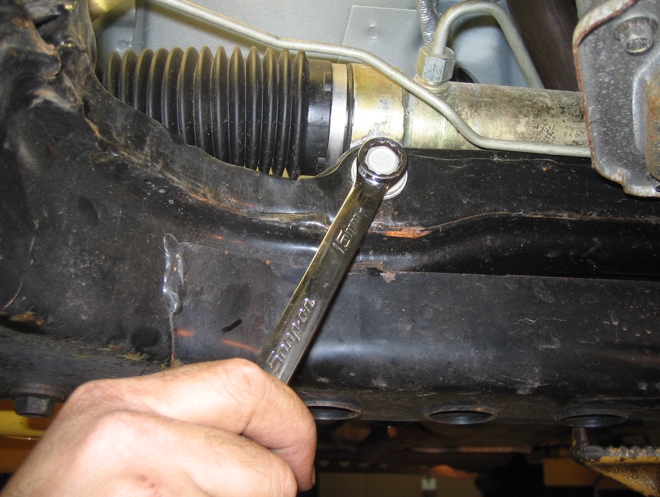   3.  Describe the condition of the mounting bushings and brackets.  __________________		__________________________________________________________________